    Справка по анализу курсовой подготовки за 2017-2018 учебный год Дата: 28.05.2018г.  В МАОУ СОШ № 16 были созданы условия для непрерывного развития профессиональных компетенций педагогических работников. В качестве одной из основных стратегий государственной политики в области образования определяется постоянное повышение квалификации педагогов с целью углубления и усовершенствования имеющихся профессиональных знаний, повышения качества профессиональной деятельности. Повышение квалификации должно носить опережающий характер, обеспечивать профессионально-личностное развитие педагога, непрерывно улучшать его профессиональные качества и способности.          Важным показателем  результативности деятельности образовательного учреждения    является обеспечение качества образовательных услуг. В этом большое значение имеет повышение квалификации педагогов через  систему повышения профессиональной компетентности педагоговКурсовая подготовка педагогических кадров  в  2017- 2018  учебном году  осуществлялась  в соответствии с планом  СОИРО,  МКУ ОМЦ, сформированном на анализе потребности педагогических работников образовательных учреждений   в курсовой подготовке и современных требований, предъявляемых к учителю в связи с модернизацией образования и переходом на новые стандарты.          Используются различные формы и технологии повышения квалификации: стажировка, очно-заочное с дистанционной поддержкой, обучение по индивидуальному плану.  Межкурсовая методическая поддержка педагогов осуществляется через методическую поддержку, через семинары, конференции, выставки, ярмарки образовательных услуг, консультации и др.Система повышения профессиональной компетентности педагоговУчастие в профессиональных конкурсах.       Профессиональная компетентность педагога определяется анализом опыта и индивидуальными способностями человека, его мотивированным стремлением к самообразованию, к самосовершенствованию, к самовыражению, к творческому отношению к делу. Конкурс создает благоприятную мотивационную среду для профессионального развития, распространения инновационного опыта, способствует профессиональному самоопределению.       Желание быть лучшим возникало у каждого на том или ином этапе профессиональной деятельности. Победа придает силы для дальнейшего совершенствования своего мастерства.        В 2017-2018 учебном году прошло несколько значимых конкурсов, где педагоги МАОУ СОШ № 16  показали свое мастерство:Капаева Светлана Владимировна, учитель технологии, победитель Всероссийского конкурса  «Лучший учитель»  в рамках приоритетного национального  проекта «Образование»;Серебренникова  Елена Юрьевна, учитель начальных классов, 2 место в муниципальном конкурсе «Учитель года – 2018»Фисивная Л.П., учитель русского языка и литературы, победитель  II Международного слета  «Территория  творчества» лучших учителей Саратовской области и республики Казахстан.Жулева И.Е., руководитель ШМО учителей русского языка и литературы, приняла участие в конкурсе инновационных моделей муниципальных служб
«Роль методической службы в условиях реализации ФГОС».69% учителей приняли участие во всероссийском конкурсе профессионального мастерства, приуроченного к  130-летию  А.С. Макаренко. Финалистами конкурса стали: Енютина О.В., Горбунова Е.Н., Мартышев И.В., Образцова Л.Н., Темралиева М.А., Суслукина Е.Д., Сорокина Ю.В., Кузнецова Г.В.,  Хапилина М.Н.89% педагогов приняли участие в дистанционном заседании Экспертного совета, посвященное общественному обсуждению результатов мониторинга безопасности образовательной среды.85% педагогов  приняли участие во Всероссийском тестировании педагогов. В профессиональных конкурсах приняли участие:Конкурс всегда предоставляет возможность обогатить свой опыт и поделиться собственными ценными находками и достижениями в области преподавательского мастерства, открыть в себе ту глубину творческих способностей, о которой, возможно, Вы сами не подозревали! Обучение на курсах повышения квалификации.Прошли курсы  в 2017-2018  уч.годуЗа 2017-2018 учебный год: -  прошли курсы повышения квалификации  - 14 педагогов (24%).   -  необходимо пройти курсы  в 2018   31 педагогическому  работнику (53) -  не требуется прохождения курсов в 2018 г  -  27  педагогическим  работникам (47%)Обучение  на  курсах  способствует  росту  уровня  профессионального  мастерства.  Выступления на  ММО, конференциях, фестивалях, открытые урокиУчителя,  прошедшие  курсы  повышения  квалификации  используют  полученные  знания  в  своей  деятельности,  выступают  с  сообщениями  о  курсах  на  методических  объединениях,  работают  в  творческих  группах,  лабораториях, принимают  активное  участие  в  работе  конференций.        Ховрашова Е.Ю., учитель начальных классов и  Потапова А.И. приняли участие в  муниципальном Фестивале молодых педагогов "Мой первый урок"       Фисивная Л.П., учитель русского языка и литературы и Образцова Л.Н., учитель начальных классов приняли участие в  муниципальном Фестивале «Урок мастера».      Маркина Е.М., учитель математики и физики, участница конкурса открытых уроков «Балаковская АЭС: атом - источник энергии».      Педагоги продемонстрировали хороший профессиональный и творческий потенциал при планировании и проведении урока, самостоятельность, умение ориентироваться в ситуации,  глубокое знание своего предмета и способность выйти в обучении на межпредметный и метапредметный уровни.      11 молодых педагогов нашей школы  (Сорокина Ю.В., Мартышев И.В., Стрельбов В.В.,  Ховрашова Е.Ю., Суслукина Е.Д., Горбунова Е.Н., Дохтуркина Н.А., Вовк М.В., Потапова А.И., Магер К.А. Харитонова М.А.) представили  выступление «МЫ + ТЫ» на II Региональном  Фестивале  молодёжного творчества педагогических работников «В кругу друзей».     На II Межмуниципальном Фестивале «Мастер-класс от мастера» свой опыт представили Жулёва И.Е.,  Мастер-классы показали педагоги, которые владеют инновационным опытом работы, обладают индивидуальным стилем педагогической деятельности, достигли высоких результатов в сфере своей профессиональной деятельности. В работе площадок приняли участие 42 педагогических работника МАОУ СОШ №16, которые познакомились с опытом работы педагогов-мастеров, их авторской моделью образовательного процесса в режиме демонстрируемой педагогической технологии.     Высокую оценку  на муниципальном семинаре «День защиты детей, как одна из форм патриотического воспитания школьников» получили открытые мероприятия Кожиной Е.А., Фисивной Л.П., Жулёвой И.Е., Харитоновой И.К., Домовских В.В., Енютиной О.В., Горбуновой Е.Н., Смирновой  Л.В., Стрельбовой Т.П., Конченко А.В., Плетинского В.М., Стрельбова В.В., Кениг Т.В.На 80 различных мероприятиях муниципального, регионального уровня представили свой опыт  32 учителя.   Отмечается  высокий уровень представления опыта.Методические семинары, педагогические советы.В 2017-2018 году прошли методические семинары по темам: - Психологические особенности подросткового периода. Профилактика правонарушений и преступлений. - Инклюзивное образование - равные возможности. Тематические педсоветы по темам:Внеурочная деятельность, как одно из средств  профилактики правонарушений и преступлений несовершеннолетних.«Ресурсы современного урока, обеспечивающие освоение новых образовательных стандартов».Посещение открытых уроков, взаимопосещение.Педагоги школы  активно посещали открытые уроки в рамках муниципальных  Фестивалей "Мой первый урок", «Урок мастера». Овладение информационными технологиями    Практически каждая профессиональная деятельность сейчас предполагает наличие хотя бы минимальных компьютерных знаний. Совершенствуется компьютерная культура учителя. На  РГМО, ШМО рассматривались вопросы: “Компьютерные технологии в учебном процессе”,  “Использование презентаций в учебном процессе”; “Использование возможностей интерактивной доски”; “Обучение созданию презентаций”; консультации по поиску информации в Интернете, по программному обеспечению, используемому на уроках, по использованию мультимедийного проектора и интерактивной доски, по работе со сканером. Изучался материал по работе с электронным учебником.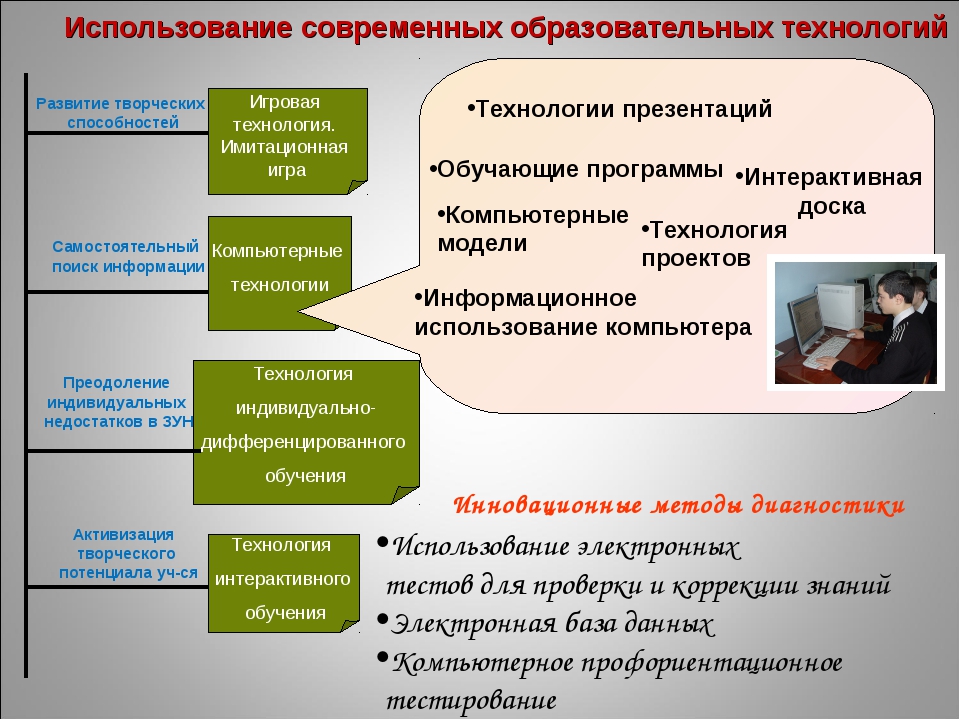                                         Работа в сетевых сообществах       В.В. Путин сказал: «Следует поддержать развитие сетевых педагогических сообществ, интерактивных методических кабинетов - словом, всего того, что формирует  профессиональную среду. Особенно это важно для педагогов, работающих в сельской местности и на удаленных территориях».       Профессиональное сетевое сообщество–это формальная или неформальная группа профессионалов, работающая в одной предметной или проблемной профессиональной деятельности в сети. Участие в профессиональных сетевых объединениях позволяет педагогам общаться друг с другом,  решать профессиональные вопросы и повышать свой профессиональный  уровень.Вместе они создают единое информационное пространство, организуя  формальное и неформальное общение на профессиональные темы. 100%  педагогов школы состоят в различных сетевых сообществах, таких как (http://rusedu.net/static/1/bookmark, http://wiki.iot.ru/index.php/,  http://metodisty.ru/,  http://pedsovet.su/ и др.).Работа  по темам самообразованияПервой ступенью совершенствования профессионального мастерства педагога является самообразование.Самообразование — многокомпонентная личностно и профессионально значимая самостоятельная познавательная деятельность педагога, включающая в себя общеобразовательное, предметное, психолого-педагогическое и методическое самообразование. Цель работы над темами самообразования — систематическое повышение педагогами своего профессионального уровня.Результаты самообразования учителя: обобщение опыта;доклад;презентации результатов работ перед педагогическим коллективом.Показатели эффективности педагогического самообразования — это, прежде всего, качество организованного учителем учебно-воспитательного процесса и профессионально-квалификационный рост педагога.Рекомендации:Пройти курсы повышения  квалификации рекомендуемым педагогам.Активно распространять педагогический  опыт на различном уровне.Наименование мероприятияКол- во участников,ФИ победителейФИ  призеровРегиональный интернет-конкурс методических разработок «Экологические тропинки»3 местоКузнецова Галина ВикторовнаВсероссийский конкурс «Разработка урока в соответствии с ФГОС»1 местоКузнецова Галина ВикторовнаВсероссийский дистанционный конкурс для учителей начальных классов на лучшую разработку урока с мультимедийным сопровождениемСертификат участияКузнецова Галина ВикторовнаВсероссийский конкурс педагогического мастерства «Родительское собрание с мультимедийным сопровождением»Сертификат участияКузнецова Галина ВикторовнаВсероссийский конкурс на лучшую образовательную стенгазету «Мир науки»Сертификат участияКузнецова Галина ВикторовнаВсероссийский дистанционный конкурс для учителей начальных классов на лучшую методическую разработку «Современный урок в начальной школе»Сертификат участияКузнецова Галина ВикторовнаVI Межрегиональный конкурс творческих работ обучающихся, воспитанников и педагогов «Здоровая нация – процветание России»Сертификат участияКузнецова Галина Викторовнаобластной конкурс "Методическая шкатулка 2018" Номинация «Урок с использованием BYOD-технологий»Капаева С.В.Областной конкурс ДПТ «Радуга творчества»Капаева С.В. Храмов В.А.Конкурс «Летнее вдохновение»1 местоКапаева Светлана ВладимировнаПедагогическое тестирование «Педагогическая деятельность- сущность, структура»ПризёрКапаева Светлана Владимировна«Здоровая нация  – процветание России»В номинации «Методическая разработка. Кроссворд»3 местоКапаева Светлана ВладимировнаVI Межрегиональный интернет-фестиваль «Учение с увлечением»1 местоМязитова Фаина Михайловна Всероссийский педагогический конкурс Номинация«Учитель года-2017»1 место Кирпичникова Галина НиколаевнаВсероссийский конкурс «Методические основы формирования навыков чтения у младших школьников»1 местоКирпичникова Галина НиколаевнаВсероссийский конкурс «Профессиональная компетенция учителя начальных классов в условиях реализации ФГОС»1 местоКирпичникова Галина НиколаевнаМеждународный конкурс«ИКТ как средство повышения качества образования»1 местоКирпичникова Галина НиколаевнаМеждународный конкурс«Внедрение современных инновационных технологий в образование»1 местоКирпичникова Галина НиколаевнаВсероссийский конкурс«Современный урок в свете требований ФГОС»1 местоКирпичникова Галина НиколаевнаВсероссийский педагогический конкурс «Педагогика XXI века»1 местоКирпичникова Галина НиколаевнаМеждународный педагогический конкурс «Секреты педагогического мастерства»Педагогические инновации в образовании1 местоКирпичникова Г.Н.Международный творческий конкурс «Престиж» Методическая разработка урока русского языка3 местоКирпичникова Г.Н.Международный творческий конкурс «Престиж»Творческая работа педагога.3 местоКирпичникова Г.Н.Международный педагогический конкурс  Работа с одарёнными детьми.1 местоКирпичникова Г.Н.Всероссийский конкурс. ФГОС: опыт внедрения и анализ результатов освоения1 местоКирпичникова Г.Н.Международный педагогический конкурс «Секреты педагогического мастерстваПартнёрство семьи и школы как важное условие личностного развития одарённых детей1 местоКирпичникова Г.Н.Международный конкурс «Внедрение современных инновационных технологий в образование»1 местоКирпичникова Г.Н.Международный педагогический конкурс «Секреты педагогического мастерства»Мастер-класс по теме «История Московского кремля» (окружающий мир)1 местоКирпичникова Г.Н.Всероссийский конкурс.«Лучший конспект урока окружающего мира.«Достопримечательности Москвы»1 местоКирпичникова Г.Н.Международный творческий конкурс «Престиж». Эссе«Учить детей – счастливый дар»3 местоКирпичникова Г.Н.Международный педагогический конкурс «Секреты педагогического мастерства»Номинация: методические разработки1 местоКирпичникова Г.Н.Всероссийское тестирование «ТоталТест» 1 местоКирпичникова Г.Н.V  Всероссийский педагогический конкурс «ФГОСОБРазование».Тест «Современное образовательные технологии по ФГОС»1 местоКирпичникова Г.Н. Педагогический триумф. Номинация: лучший педагогический проект1 местоКирпичникова Г.Н.Современные методы и приёмы  в развитии познавательного интереса у младших школьников в условиях выполнения требований ФГОС1 местоКирпичникова Г.Н.«Здоровая нация – процветание России»«Экологические тропинки»Разработка урока3 местоНовоселова Людмила АнатольевнаПедагогическое тестирование «Педагогическая деятельность - сущность, структура»1 местоНовоселова Людмила АнатольевнаПроект: «Ключевые компетенции и новая грамотность» Сертификат участияНовоселова Людмила АнатольевнаПроект «Открытый урок с Просвещением»Сертификат участияНовоселова Людмила Анатольевна.XI Всероссийский педагогический  конкурс  «Методическая разработка по ФГОС»11 место Дохтуркина Наталья АнатольевнаКонкурс - акция «Я в профсоюзе» (ролик) Сертификат участияВовк М.В.Дохтуркина Н.А.Билялов И.Г.Сорокина Ю.В. Ховрашова Е.Ю.Харитонова М.А.Стрельбов В.В.Межмуниципальный конкурс плейкастов «Новогоднее настроение»Сертификат участияВовк Мария ВладимировнаРегиональный конкурс методических разработок по работе с родителями в образовательных организациях всех типов и видовСертификат участияФисивная Любовь ПавловнаРегиональный сетевой проект «Эко-я, эко-мы, эко-мир» Конкурс педагогов Номинация «Природа - твой дом»2 местоКуликова Татьяна ИвановнаРегиональный интернет-конкурс«Экологические тропинки» Номинация: Внеклассное мероприятиеСертификат участия Куликова Татьяна ИвановнаРегиональный интернет-конкурс«Экологические тропинки» Номинация: Внеклассное мероприятиеСертификат участия Куликова Татьяна ИвановнаРегиональный сетевой проект «Эко-я, эко-мы, эко-мир» Конкурс педагогов Номинация «Природа - твой дом»2 местоКуликова Татьяна ИвановнаМуниципальный конкурс открытых уроков «Балаковская АЭС: атом - источник энергии» Сертификат участияМаркина Елена МихайловнаУчитель года -20182 местоСеребренникова Елена ЮрьевнаРегиональный интернет-конкурс методических разработок «Экологические тропинки»3 местоСеребренникова Елена ЮрьевнаИтоги муниципального конкурса «Моя лучшая презентация» для учителей ОБЖ и физической культуры3 местоСтрельбов Василий ВладимировичМеждународный творческий фестиваль для работников образования «Педагог года 2018». Номинация «Начальная школа»1 место Образцова Людмила НиколаевнаВсероссийский педагогический конкурс. Номинация «Методическая разработка»2 местоОбразцова Людмила НиколаевнаМеждународный конкурс « Грани педагогики»1 место Гусенкова Валентина ВладимировнаВсероссийский конкурс методических разработок в соответствии с ФГОС.3 место Гусенкова Валентина ВладимировнаМеждународный педагогический  конкурс
''Секреты педагогического мастерства'' .2 место Гусенкова Валентина ВладимировнаФинальный тур
Международного педагогического конкурса
''Секреты педагогического мастерства'' 2 место Гусенкова Валентина ВладимировнаКонкурс методических разработок по иностранному языку «Инновационные педагогические технологии - залог успеха наших детей»1 место Макарова Ирина АлександровнаВсероссийский конкурс среди преподавателей иностранного языка «Мой любимый кабинет иностранного языка»Сертификат участияМакарова Ирина АлександровнаВсероссийский конкурс «Обучаем французскому языку: из опыта учителя Российской Федерации»Сертификат участияМакарова Ирина АлександровнаII Региональный Фестиваль молодёжного творчества педагогических работников «В кругу друзей»Сертификат участияМартышев И.В.Вовк М.В.Дохтуркина Н.А.Сорокина Ю.В. Ховрашова Е.Ю.Харитонова М.А.Стрельбов В.В.Горбунова Е.Н.Потапова А.И.Магер К.А.Суслукина Е.Д.Региональный Конкурс инновационных моделей школьных методических служб "Роль методической службы в условиях реализации ФГОС", февраль 2018Сертификат участияЖулева И.Е.40 Муниципальнй туристический слёт работников образования2 местоМаркова О.П.Смирнова Л.В.Стрельбов В.ВСуслукина Е.Д.Всероссийский конкурс профессионального мастерства  педагогических работнико, приуроченный 130-летию рождения А.С.МакаренкоСертификат участия341 местоЕнютина О.В. Горбунова Е.Н. Мартышев И.В.Образцова Л.Н. Темралиева М.А. Суслукина Е.Д. Сорокина Ю.В.Кузнецова Г.В.  Хапилина М.Н.№ п/пДатаКатегория слушателейКоличество слушателейКол-во часов11.09-27.09. 2017Кафедра управления развитием образованияДля руководителей образовательных организаций, заместителей руководителей образовательных организаций, методистов ММС, специалистов образовательных организаций «Инклюзивное образование: проблемы управления и технологии реализации» (с использованием ДОТ)Глухова Н.М.100Кафедра филологического образованияДля учителей русского языка и литературы по дополнительной профессиональной программе «Преподавание русского языка и литературы в условиях реализации ФГОС ОО в организациях, осуществляющих образовательную деятельность» Пысина Т.А.Фисивная Л.П.Гусенкова В.В.Савлова Л.В.10225.12.2017курс 72ч. "Преподавание робототехники в кружке для детей 8-13лет"Вовк М.В.7210.04 – 27.04.2018Кафедра математического  образованияДля учителей математикипо дополнительной профессиональной программе «Преподавание математики в условиях реализации ФГОС ОО в организациях, осуществляющих образовательную деятельность» Харитонова И.К.Одинокова М.И.Бурлаченко И.В.12026.03 – 21.06.2018Кафедра мтеории и методики физической культуры, технологии и ОБЖ.Для учителей физическо культурыпо дополнительной профессиональной программе «Научно-методические основы преподавания предмета «Физическая культура»Смирнова Л.В.Стрельбова Т.П.Стрельбов В.В.Конченко А.В.Плетинский В.М.116на 1 06.2018 г.на 1 06.2018 г.на 1 06.2018 г.на 1 06.2018 г.  Ф.И.ОФГОСПредметПереподготовка20182019202020211Запяткина Тамара Гаврииловна 2011201820082Капустина Ольга Константиновна 20112015+3Глухова  Наталья Михайловна 201120182015++4Алексеева Галина Ивановна 201120162016+5Кениг Татьяна  Владимировна 201520152012, 2016+6Пысина  Татьяна Александровна  20132018+7Фисивная  Любовь  Павловна 20122018+8Савлова Любовь Вениаминовна 20122018+9Жулева Ирина Евгеньевна 20122015+10Гусенкова Валентина Владимировна 20132018+11Иванцова Елена Александровна 20122014+12Одинокова Марина Ивановна 20132018+13Попова Валентина Анатольевна 20122015+14Потапова Алена Игоревназ/о15Харитонова  Ирина Казимировна 20122018+16Бурлаченко Ирина Владимировна2018+17Маркина Елена Михайловна20162014+18Стрельбов Василий Владимирович 20182014+19Вовк Мария Владимировна 2017+20Енютина Ольга  Викторовна 20132015/2017++21Горбунова Елена Николаевна +22Билялов Ильдар Газинурович 20132016+23Маркова Ольга  Петровна 20132015+24Куликова Татьяна Ивановна2015+25Мартышев Иван Владимирович26Проценко Светлана Владимировна 20132015+27Плетинская Нина Владимировна 20132016 +28Смирнова Лариса Валентиновна 20122018+29Стрельбова Татьяна Павловна 20132018+30Плетинский Владимир Максимович 20122018+31Конченко Андрей Викторович 20132018+32Капаева Светлана Владимировна 201320162015+33Храмов Владимир Аркадьевич34Сидоровичева Людмила Николаевна20122015+35Макарова Ирина Александровна 2012/201320152011+36Сорокина  Юлия  Викторовна 20122015+37Дохтуркина  Наталья Анатольевна 20122015+38Магер Кристина Александровна201739Домовских  Вадим Викторович 20152015+40Харитонова Мария Анатольевна201741Евтюшина  Надежда Ильинична 201120152012+42Новоселова Людмила Николаевна 20122015/ 2017++43Кожина Елена Анатольевна 20112018+44Кирпичникова Галина Николаевна 20122016+45Образцова Людмила Николаевна 20112015+46Жукова Нина Валентиновна 20112018+47Суслукина Елена Дмитриевна 201220152016+48Серебренникова Елена  Юрьевна20112018+49Темралиева Марина Анатольевна 20122015+50Блинова Эльвира Николаевна 20112015+51Мязитова Фаврузя Маруфовна 20122016+52Кузнецова Галина Викторовна53Киреева Нина  Ивановна 2015+54Хапилина  Марина Николаевна 2015+55Щепкина  Светлана Ивановна 2015+56Паюл Ирина Ивановна20162016+57Морозова Елена Ивановна 201658Запяткин Антон Евгеньевич2014